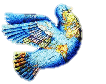 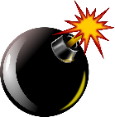 Victims of War.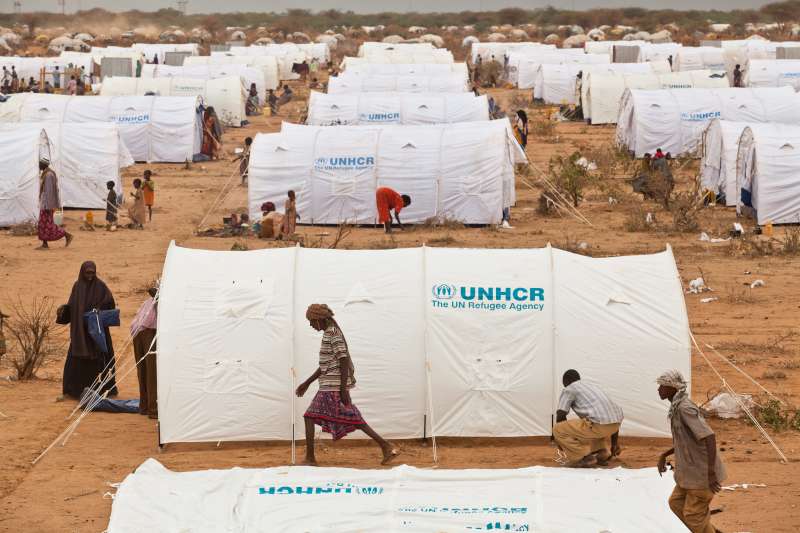 Casualties are an unavoidable part of war. In addition to the harm that is caused to those directly involved in the fighting harm is also caused to their family and friends. Apart from the grief caused if a loved one dies in a war, there may be financial issues too, for example if the main wage earner dies, the family may struggle. Serious injury can also have emotional effects on the whole family.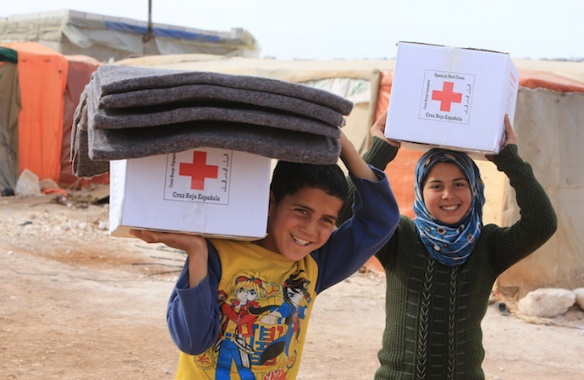 There are many organisations that offer help to victims of war. For example The Red Cross, UNICEF and UNHCR.  Christians would support these organisations due to the basic Christian belief to, ‘Love your neighbour’. Buddhists would support such charities due to their belief that all suffering should be stopped, whatever its origin. 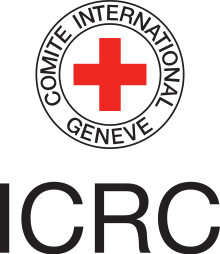 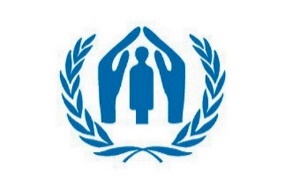 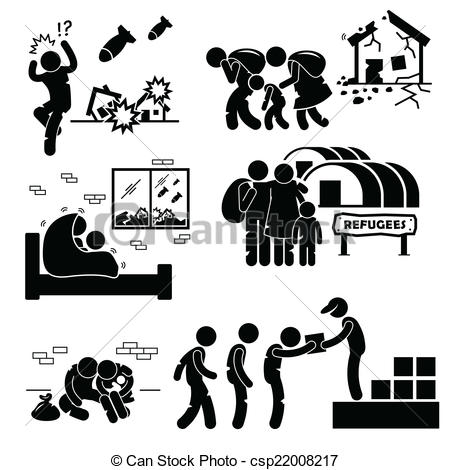 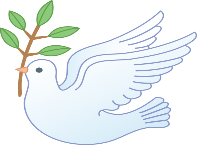 OrganisationWhere?Who?What?Effects/ResultsRed Crosshttp://www.redcross.org.uk/ 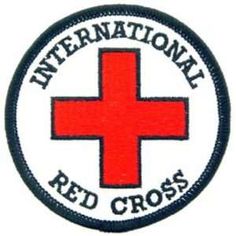 UNHCRhttp://www.unhcr.org/uk/ 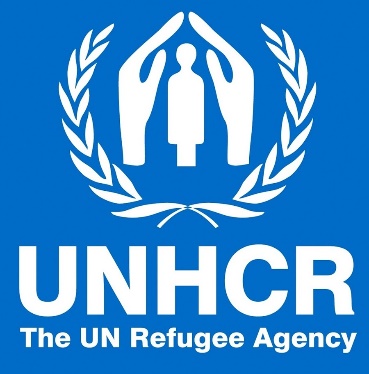 